Activité ORIENTATION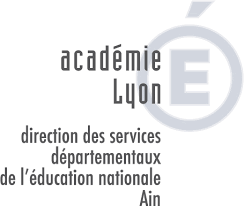 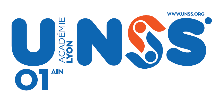 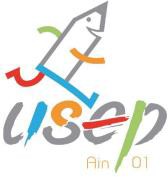 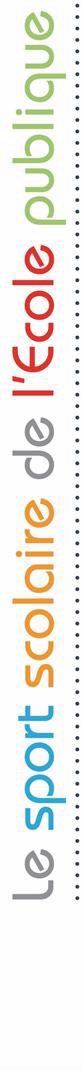 ETAPE 1 : ENTRER DANS L’ACTIVITE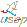 ACTIVITE : ORIENTATION  « Je pose, tu cherches » (d’après équipe EPS 42)But : Chercher, à l’aide d’une photo, un objet qu'un autre élève aura déposé à un endroitprécis.Objectifs d’apprentissage :prendre des repères sur le terrainfaire la relation entre le terrain et le représenté (photo, dessin figuratif, plan).DISPOSITIF :Lieu et matériel :Espace de jeu délimité (extérieur, cour de l’école par exemple), des photos de pointsparticuliers de cet espace, des objets divers.Les élèves sont par 2. 2 rôles sont à assumer : POSEUR et CHERCHEUR.Les points de départ et d'arrivée sont communs à tous les groupes. (table centrale). Il faut avoir un nombre de photos et d'objets au moins égal à la moitié de la classe, pour que chaque groupe ait une photo et un objet différent.L’animateur, après la réussite d'un duo, redonne une nouvelle photo et un nouvel objetà poser-trouver.CONSIGNES :A TOUS : "Vous respectez les consignes de sécurité : on ne franchit pas les limites, onapporte de l'aide à un camarade en difficulté, …"Aux POSEURS : "Vous allez poser l'objet qui vous a été donné, mais sans le cacher, à l'endroit marqué sur la photo accompagnant l'objet, puis tu rapportes la photo à ton camarade"Aux CHERCHEURS : "Vous allez rechercher l'objet posé par votre partenaire, en vous aidant de la photo" – "Si vous ne trouvez pas rapidement (5 minutes par exemple), vous revenez au point de départ pour demander de l'aide à votre poseur".CRITERES DE REALISATION :Reconnaitre l’endroit photographié pour y déposer ou y rechercher l’objet.Les CHERCHEURS ne doivent pas voir les POSEURS aller positionner l’objet. Les POSEURSpeuvent regarder les CHERCHEURS (depuis le point central) pendant leur rechercheCRITERES DE REUSSITE :Dans le temps imparti réussir le plus de posé-trouvé possible (poser l’objet à l’endroit indiquésur la photo et trouver cet objet).USEP de l’AIN7, avenue Jean-Marie VERNE01000 BOURG EN BRESSETél : 04 74 23 80 12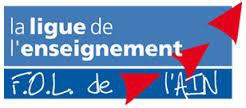 Usep01@fol01.orghttps://ain01.comite.usep.org/ Union Sportive de l’Enseignement du Premier Degré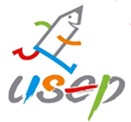 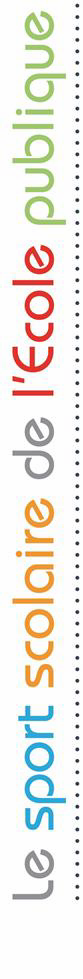 VARIABLES :éloignement des emplacements photographiés. Précision de la photo (présence deplus ou moins de points de repère grâce à un cadrage plus ou moins serré de la photo)MAIS ENCORE…Cette activité issue d’un module d’apprentissage (à disposition auprès des CPC EPS) vous est proposée pour être retenue pour la journée du Sport Scolaire dans le cadre d’une animation plus globale.Elle permet une activité commune pour tous les enfants de tous les cycles. Cependant les rôles et statuts peuvent être différents en fonction des niveaux des élèves (exemple : les « grands » (CM) sont poseurs, les Petits (CP-CE) sont chercheurs. Avec des groupes homogènes les rôles et statuts sont alternés à chaque fois.)Elle doit être adaptée à toutes les singularités, tous les besoins particuliers. Elle peut être un atelier parmi d’autres dans la même activité. (cf. le module d’apprentissage)Elle peut être une activité parmi d’autres dans le cadre d’une rencontre multi-BONNE JOURNEE A TOUSPage 2 sur 2Union Sportive de l’Enseignement du Premier Degré